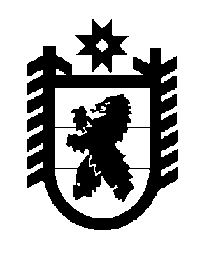 Российская Федерация Республика Карелия    ПРАВИТЕЛЬСТВО РЕСПУБЛИКИ КАРЕЛИЯРАСПОРЯЖЕНИЕот  27 августа 2015 года № 544р-Пг. Петрозаводск В соответствии с частью 4 статьи 3, пунктом 3 статьи 4 Федерального закона от 21 декабря 2004 года № 172-ФЗ «О переводе земель или земельных участков из одной категории в другую» отказать администрации Пудожского муниципального района в переводе земельного участка, имеющего кадастровый номер 10:15:0110501:140,  площадью 148023 кв. м (местоположение: Республика Карелия, Пудожский район, в районе д. Кривцы), из состава земель запаса в земли сельскохозяйственного назначения в связи с несоответствием испрашиваемого целевого назначения земельного участка генеральному плану Кривецкого сельского поселения.           ГлаваРеспублики  Карелия                                                             А.П. Худилайнен